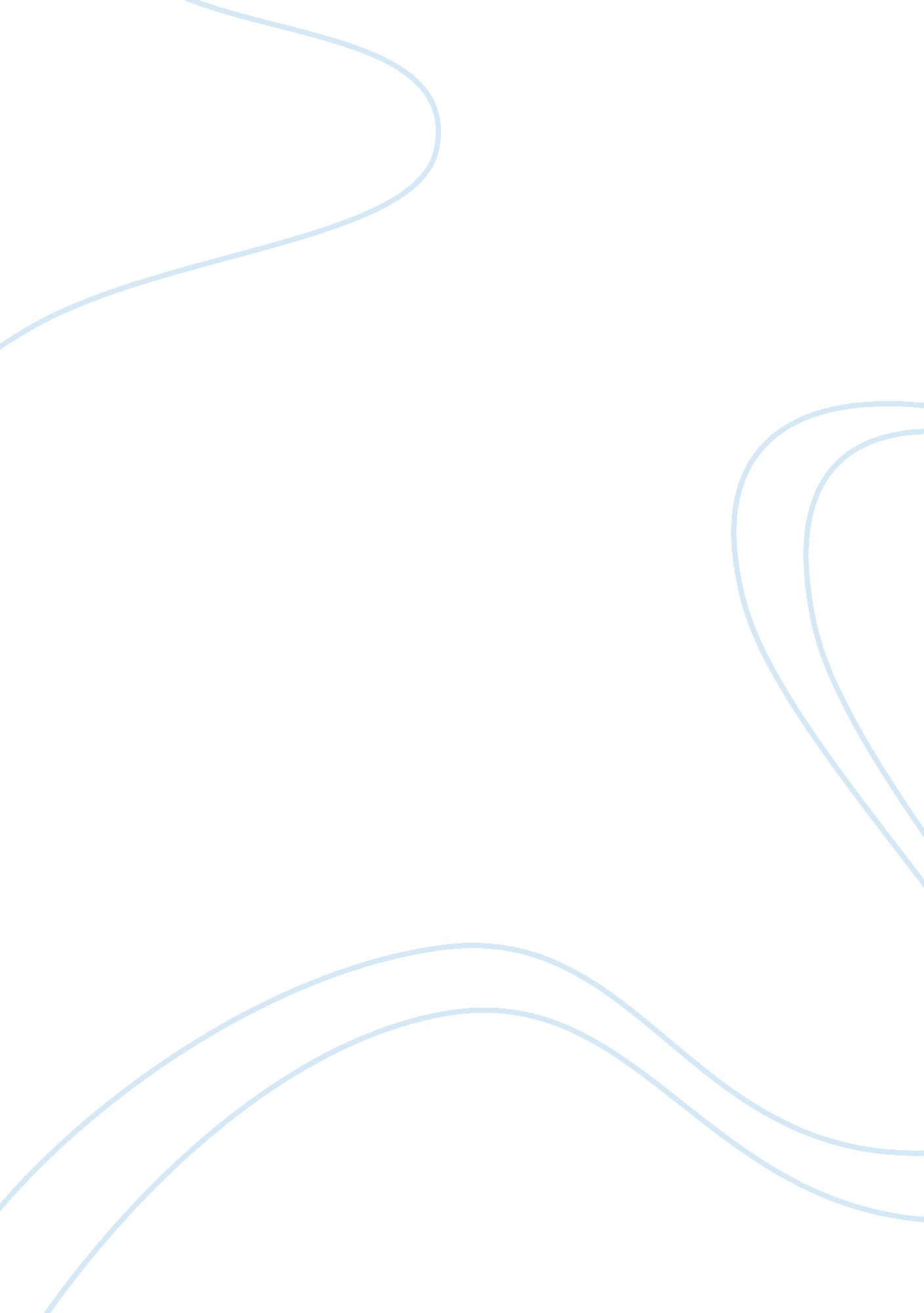 Role of women in sustainable forest management environmental sciences essayBusiness, Management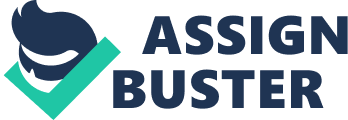 Over the past twosome of decennaries most development plans have come to the decision that peoples ' engagement is important for their success. Forestry plans have followed the same general way. In Nepal, it is realized that forests status and country were decreased chiefly in 1980s due to quickly increasing population force per unit area ( Adhikari 2001 ) . Therefore, authorities establishments and INGO 's took induction for affecting local people, particularly adult females in the direction of the wood. Several surveies have shown that adult females are the primary users of forest resources in many developing states. Nepal is non an exclusion. Harmonizing to ( Lamichhane 2004 ) , the survey of adult females 's position in Nepal indicates: Sixty six per centum of clip of the adult females is being spent in fuel wood aggregation. Ninety five per centum of the fuel energy in the mountain part of Nepal comes from the fuel wood. Womans and miss collect 87 % of the entire fuel wood. Looking at the state of affairs, authorities of Nepal has included the issue in the development program from eight five twelvemonth program ( 1992-1997 ) . Ninth five twelvemonth program ( 1997-2002 ) states that, `` As adult females are chiefly involved in aggregation of lumber, firewood, fresh fish, workss, carnal bedclothes and so on, necessary agreements will be made to include them compulsory inthe forestusers commissions '' . Thus, theoretically adult females 's engagement in forestry plans considered of import from the eight five twelvemonth program and encouraged them for engagement in assorted forestry plans of authorities though adult females have some restraints to make so ( Chaudhary 2000 ) . The undermentioned state of affairs is still confronting by adult females in pattern. Womans are constrained by society to come from their houses. If it is so so starts negative remarks and none of the household member supports them. Womans are discouraged and did non elect in determination devising organic structure. If they elected so they would be for formality either or to demothe giverbureaus. Still, in many societies adult females are avoided from the contact with the aliens because they are diffident. Their hubbies do non wish their contact with other males. Womans are considered forest destroyers alternatively of defenders. Women 's commission can non work without support of males and are non working good due to their credibleness and household supports. Forest resource direction in Nepal is based on the people 's engagement and determination of the user 's group. Women are the cardinal wood users and their engagement in the sustainable direction reveals the success of the direction patterns. Therefore adult females 's engagement and engagement is most so. But the social scene in Nepal has great influence on adult females 's engagement. Besides these restraints, community forestry plan tried to authorise the adult females 's position through engagement in Nepal in someway when it emerged during 1980s ( Giri, Pokhrel et Al. 2008 ) . In this paper it is tried to analyse the followerss: Obstacles on specifying adult females 's engagement in determination devising in community forestry Policies and programs to increase the decisive functions of adult females in community forestry Obstacles on specifying adult females 's engagement in determination devising in community forestry in Nepal Nepali societies are multicultural, complex and have hierarchal system which includes different caste groups, economic categories, and societal rankings within people. These fluctuations distinguished the upper and lower caste system, gender biased division in societal activities, etc. Therefore, there is ever the being of discriminatory nature in the society over the usage and control of the resources. Basically these obstructions besides have threatened the vulnerable groups and adult females in take parting in the community forestry procedure ( Timsina 2002 ) . However in recent context, many adult females are involved in community forestry plans after awareness plans of NGOs and authorities though they are dominated by work forces and are bewildered by deficiency of specific functions and supports. Chiefly, the adult females are non attracted to community forestry plans as outlook of the authorities and NGOs because of the factors: Irrelevant of the plans to the demands of adult females: Community forestry plans planted pine which is useless for adult females instead it added more work to them. Similarly, community wood is restricted for fresh fish and firewood aggregations, which send them far for aggregation of such points. Some community forest user groups are more finances oriented because they have to use watchers for forest protection. In this state of affairs, adult females can non roll up grass fresh fish and firewood instead commission gross revenues such points yearly. This makes adult females disinterested to community forestry. Restriction to adult females 's engagement in formal organisations: Womans are busy people of the household who can non pull off clip for meetings, which offers nil to them. They have to be busy most of the clip withinfamily; cookery, eating, kid lovingness, utensils rinse, cleansing, H2O fetching and animate being lovingness. These are their chief duties which do non let them to travel out go toing meetings and so on. Community forestry plans were begun as formal organisations because it was developed signifier of Panchayat Forest ( local authorities unit ) where adult females are far from formal organisations in Nepal. Lack of attending and support given to adult females by undertaking, contrivers, and authorities functionaries: Women 's engagement is still weak in forestry due to the undermentioned grounds: Illiteracy, low position in society, deficiency of cognition about the plans, they are hesitating to go involved in public work, deficiency of support of their male household members, non self assurance, unsure about their uncertainnesss and so on. In most of the forest users group the high and average degree population are largely involved in the commission instead than the lower category, adult females and marginalized groups which have bulk users of the resources ( Timsina 2002 ) . Figure 1 illustrates the findings of a gender analysis survey in community woods of Ramechhap and Dolakha territory in Nepal. The figure clearly illustrates the gender biased functions in every sector of authorities, community and family. As we discussed earlier that adult females 's engagement in community forestry are defined by different societal and cultural barriers that the society clasp. The society has its inferior position towards adult females sing the determination doing procedure from family to community forestry though they spend most of the clip in it. Though adult females try to come across these barriers with their ain attempts and abilities, their engagement is non wining due to the male dominancy and determination over the resource usage. Hence adult females 's engagement in determination devising procedure is still in the creep phase in the sustainable resource direction in most of the developing states particularly Nepal. Take about no decisions- varies with ethnicity Have no control on assets Have no entree as per regulations made by work forces Maximal impact on her day-to-day work burden Caste, place in household and support from hubby will act upon grade of engagement Time restraint due to duplicate burden- 'inside ' and 'outside ' undertakings FUG Formation Process No specific scheme to approach/ involve adult females though recommended in Re-orientation Participate in labour for determinations taken by work forces Equally knowing but non consulted Training Plans Women ever really few, if any Mobility restraint Poor attitudinal & A ; practical support from work forces Illiteracy in all adult females 's group Rarely invited for proficient preparation Forest Forces Cultural/attitude prejudice towards adult females 's capableness Constraints on communicating with adult females About all determinations take by work forces ( Undertaking and Community ) Womans more antiphonal to adult females Texas rangers Neither functionaries nor adult females take the enterprise Agro Forestry About all interactions between undertaking staff ( all work forces except one ) and hubby as caput of family. Largely fulfills labor/care of baby's room Can non command assets as land non in her name Beginning: ( DRCFDP 1995 ) Although we discussed about the obstructions, the adult females 's inclusiveness in the community forestry has besides been observed in some facet. The empowerment attack in WID recognized the adult females 's ternary function ( production, reproduction and community ) that seeks to run into the strategic gender demands. It indirectly through the grass roots mobilisation of practical gender demands support to seek the strategic gender demands. It explicitly focus the demand of power to adult females for bettering the place ( Moser 1989 ) . In Nepal adult females 's engagement in community forestry, organizing and take parting in forest users ' group is increasing. They are concentrating their active engagement and functions in widening the constructions and determination devising procedure ( Giri and Darnhofer 2010 ) . The community forest user groups define the managerial facet of the forest resources. Thus adult females 's engagement in these groups helps them to raise the voice in their practical and strategic gender demands which create a mechanism for carry throughing them ( Giri 2009 ) . Harmonizing to Adhikari ( 2001 ) , Nepali adult females in cragged part drama effectual function in the forest direction. The subsistence life schemes lead the increase of diverseness of adult females 's function in resource direction. In the same manner, authorities plans and NGO 's have taken adult females as primary group and encouraged their engagement in decisive organic structure of forestry plans. They focus on: Women 's engagement is critical in re-greening of the state. Woman will be benefited from their engagement in forestry plans because they are the chief users of the wood. Woman are the lone lasting dwellers of the country. As we are discoursing about some positive facet of adult females 's inclusivity in resource direction, it is besides of import to discourse the typology of their engagement. In most of the instances adult females 's engagement are inactive in nature. Their engagement is chiefly pretended under which they can be manipulated. Similarly their engagement is functional chiefly targeted to the accomplishment of undertaking end ( Agarwal 2001 ) . Policies and programs to increase the decisive functions of adult females in community forestry The conventional theory on development did non place the nucleus function of adult females in sustainable resource direction. Therefore, a response alteration in environmental policy, planning and plan is required to take a firm stand that adult females are the active stakeholders in resource direction ( Armitage and Hyma 1997 ) . Womans are the 1 who largely carry tons of firewood, branchlets, little lumber, fresh fish, leaf-litter, non lumber forest merchandise and so on from the woods. The adult females are besides responsible for taking H2O. They are non merely responsible for aggregation of such points for place usage but besides affecting selling. The adult females are left at place in most of the developing states therefore they are still responsible for the addendum and direction of natural resource for domestic usage when their hubbies go to seek for chances in markets. Due to the state of affairs, most of the development bureaus have been recommending on the issue of Women in Environmental Development ( WED ) since the last 30 old ages on the issue of adult females in H2O, land and wood. Harmonizing to ( Regmi 2007 ) , community based resource direction is a cardinal rule to authorise the adult females 's position in community forestry. Armitage and Hyma ( 1997 ) besides pointed that community based participatory attack to adult females is required for development. The community based resource direction procedure on the footing of Women 's Empowerment Framework is intended to the policy shapers, contrivers and development militant to analyze the extend of support required for the adult females 's authorization ( Mosedale 2005 ) . The empowerment procedure can be improved through the alteration or alteration in the community forestry procedure that could include the marginalized community and adult females in the determination devising procedures. The policy degree agents such authorities functionaries, community stakeholders, facilitators should be given developing to plan the plans so that more marginalized people and adult females could be included ( Nightingale 2002 ) . ( Acharya and Gentle 2006 ) in their on the job paper illustrate the authorising procedure on the footing of their three twelvemonth undertaking in Nepal on Strengthening the Role of Women and Civil Society in Democracy and Governance ( SAMARPAN ) . Figure 2 illustrate the procedure, which shows that authorization, inclusiveness should be started from the base of the plan. The protagonism, preparation, literacy categories, measuring internal administration capacity defines the base for the inclusion of adult females and marginalized people in the determination devising procedure which subsequently on contribute to the peace development, struggle direction, sustainable resource direction and poorness decrease. This plan was based on the Rights Based Approach ( RBA ) which focuses on recognizing the vulnerable, marginalized groups, adult females about thehuman rights. Besides the rights, this attack besides encourages to carry through their duties among the groups. Sustainable Resource Management Governance & A ; Consencus edifice PovertyDecrease Inclusion of adult females and fringy community in the determination devising procedures Appraisal of internal administration capacity Community degree protagonism and adult females empowerment preparation Advocacy literacy categories Participatory, transparent and inclusive standards to choose local facilitators and preparation participants Practice of public audit and hearing in undertaking activities Empowering and participatory acquisition stuffs Decision From the above treatment it is clear that adult females are the chief users of wood merchandises though their engagement in the wood direction is really weak. Since 1970s, development plans and bureaus have been working in the sector of adult females 's authorization recognizing the necessity of adult females 's engagement in development plans though their engagement is non as outlook. Forestry direction sector is non an exclusion. Merely approximately 10 % of the community woods have been managing by adult females groups in Nepal today. As people attitude is being altering from the past it is possible to authorise the adult females and marginalized groups in the hereafter. The socio-cultural position is the barriers for limited and inactive engagement in the community forestry sector in Nepal. The projected orientated activities of the giver and other organisations do non really work out the adult females 's position in the society instead they felt inferior themselves. Hence the attacks of equal engagement in every sector including the community forestry should be developed. This proviso could assist to make strong adult females 's commission and aid in the income coevals activities. 